Отчет по итогам проведения муниципальных соревнований юниоров«JuniorSkills» по компетенции «Преподавание в младших классах»Старший эксперт площадки:________________/А.Е.Малыгина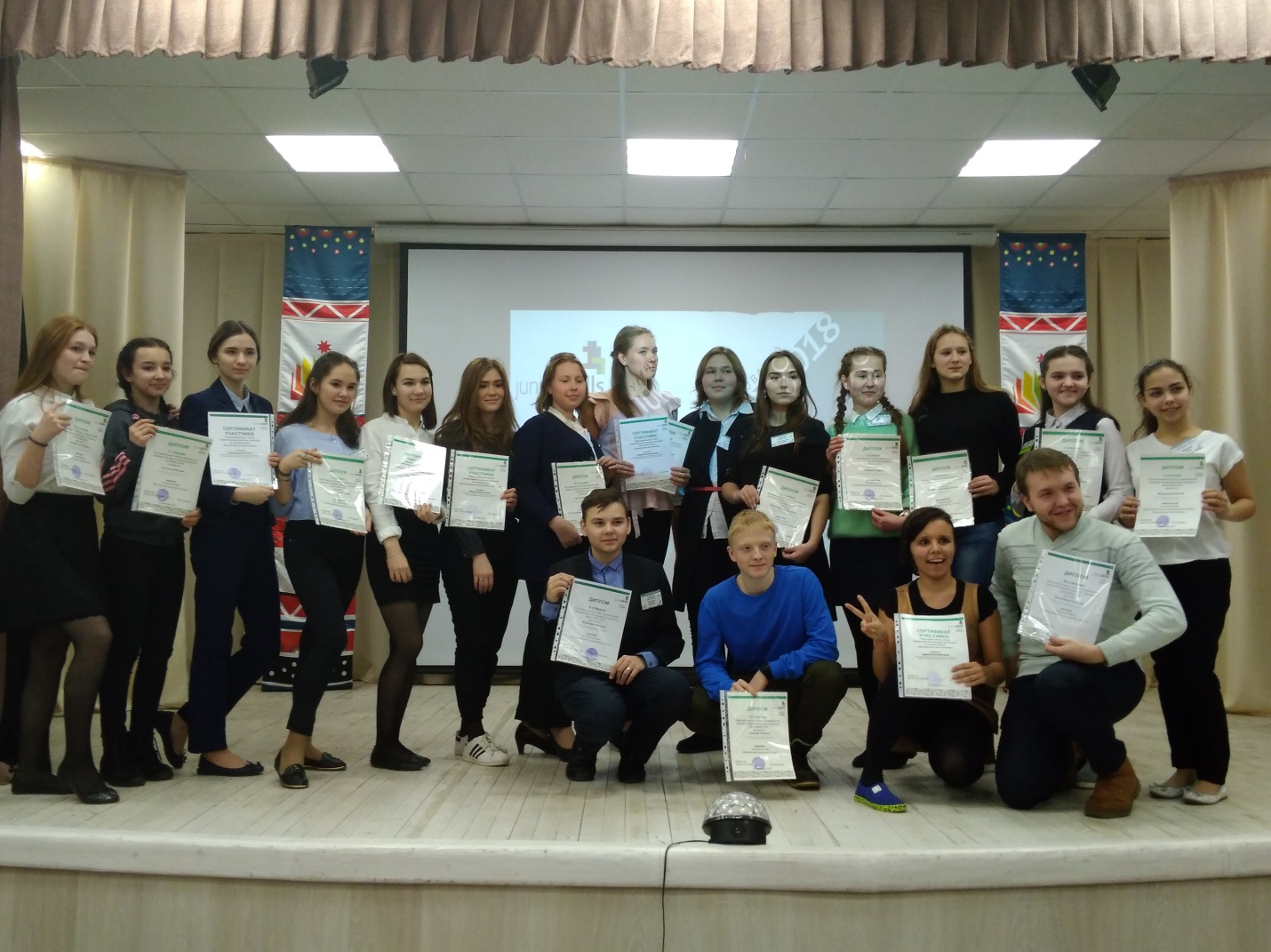 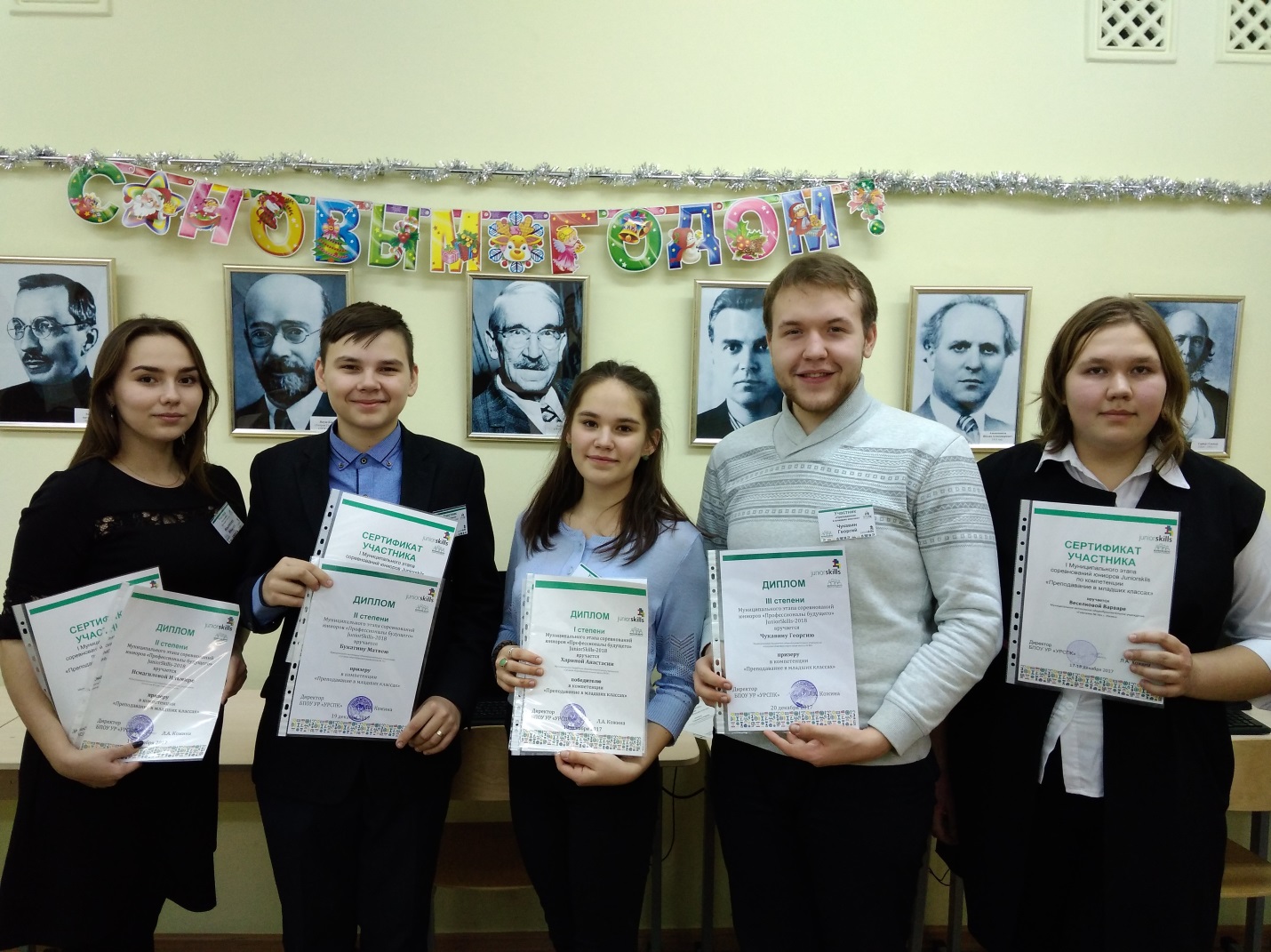 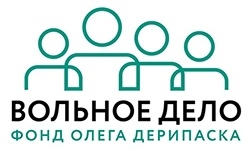 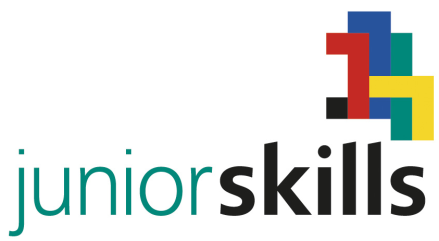 №/пПоказательСодержание1Число конкурсантов, принявших участие в соревнованиях.5 (пять) человек2Количество наставников/экспертов, принявших участие в оценке конкурсантов9 (девять) человек3Названия организаций, принявших участие. МАОУ «Гимназия №56»МБОУ СОШ №34МАОУ СОШ №74МБОУ «Гимназия №6 им.Габдуллы Тукая»МБОУ СОШ №884Победитель (Ф.И.О., Организация, сумма баллов)Харина Анастасия АлександровнаМБОУ СОШ №3495 баллов5Число гостей (учащихся школ, учителей и пр.), посетивших площадку.Суджан С.М.3 человека – с республики –знакомство с площадкойЧисло волонтёров, участвующих в конкурсных заданиях (место учебы, класс)Волонтеры МАОУ СОШ №74 – обучающиеся 8 класса, 22 чел.МАОУ СОШ №49 – обучающиеся 2 класса, 23 человека.6Предложения и замечания по проведению муниципальных соревнований юниоров Проводить муниципальный этап соревнований на базе школы.Увеличить время на подготовку заданий.